SCHOOL-LAW ENFORCEMENT PARTNERSHIP TRAINING CURRICULUM Instructor Guide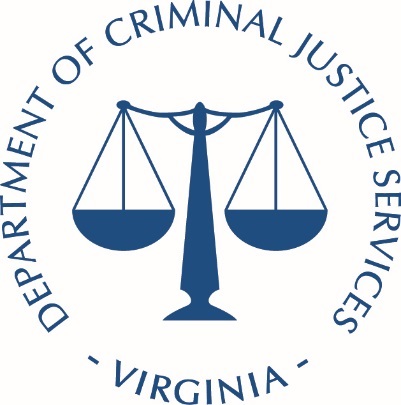 Virginia Department of Criminal Justice ServicesJUNE 2017AcknowledgmentsSCHOOL-LAW ENFORCEMENT PARTNERSHIP GUIDE AND TRAINING CURRICULUMThe Virginia Department of Criminal Justice Services, Center for School and Campus Safety gratefully acknowledges the following for their professional contributions to this curriculum:Local School Division Personnel Mark Fowler, Assistant Principal, Chesterfield County Public SchoolsDr. Stanley Jones, Superintendent, Danville Public Schools Richard Ponti, Director of Security, VA Beach SchoolsDolores Robison, Supervisor of Threat Assessment, Prince William Public Schools Bob Talley, Director of Pupil Placement/Student Conduct, Chesterfield County School Public Schools Gay Thomas, Supervisor of Social Workers, VA Beach Public SchoolsDr. Dave Cochran - Executive Director of School Safety and Security, Danville City Public SchoolsJames Bailey – Director of School Security, Hampton City Public SchoolsJim McLain, Director of Security, and Paul Thompson, Fairfax County Public Schools Suzanne Devlin, Supervisor, Safety and Security, Loudoun CountyLocal Law Enforcement Personnel (from among the following and as available)Kerri Freis, School Resource Officer Supervisor, Hanover County Sheriff’s Office Lt. Mike Lawhorn, School Resource Officer Supervisor, Campbell County Sheriff’s OfficeVince Keller, Campbell County Sheriff’s OfficeOfficer John Kimenhour, School Resource Officer, Chesterfield County Public SchoolsCapt. Linda Toney, School Resource Officer Supervisor, Henrico Division of Police Sgt. Kimberly Johnson, Henrico Division of Police Deputy Brian Vaught – Wythe County Sheriff’s OfficeLt. Darlene Duncan – Richmond Police DepartmentSean Hughes –SRO Supervisor, Portsmouth Police DepartmentSgt. Bill Fulton and Sgt. Dan Pang, SRO Supervisors, Fairfax County Police DepartmentSgt. Phillip Townley, Christiansburg Police DepartmentSgt. Brian Snyder, SRO Supervisor, Hampton Police DepartmentSubject Matter Experts/ ResearchersDr. Gerard Lawson, Researcher, Virginia Polytechnic and State UniversityWilliam Modzeleski, Former Deputy Under Secretary, U.S. Department of EducationVirginia State Educational Associations (VSBA, VASS, VASSP, Attorney’s Association)Elizabeth Ewing and Gina Patterson, Virginia School Boards Association Ben Kiser and Tom Smith, Virginia Association of School SuperintendentsRandy Barrack – Virginia Association of Secondary PrincipalsCommunity MemberJason Langford, Just Children ProgramVirginia Department of Education StaffJo Ann Burkholder, Director of Student Services, Virginia Department of EducationVirginia Department of Juvenile Justice StaffAshaki McNeil, Re-Entry Manager, Department of Juvenile JusticeVirginia Department of Criminal Justice Services StaffDonna Michaelis – Manager, Center for School and Campus Safety, Virginia Department of Criminal Justice Services James Christian – School Safety CoordinatorJessica Smith – School and Campus Security Officer Program CoordinatorShellie Evers, School Safety Conference CoordinatorMarc Dawkins, Campus Safety and Violence Prevention CoordinatorLaurel Marks, Manager, Juvenile and Adult Services Tom Fitzpatrick, Confidential Policy AdvisorSchool-Law Enforcement Partnership Guide and Curriculum developed by Anne J. Atkinson, Ph.D., PolicyWorks, Ltd.© Virginia Department of Criminal Justice Services, 2017.  All Rights Reserved. Table of ContentsPageTable of Contents	iSchool-Law Enforcement Partnership Training Curriculum	1OVERVIEW OF INSTRUCTOR GUIDE	1Purpose of Instructor Guide	1Features of Curriculum	1The Virginia SLEP Guide	2Orienting Learners to the SLEP Guide	3Encouraging Further Learning and Use of Resources	3Elements of the Curriculum	3Instructional Strategies	4Room Set-up	4Materials	4MODULE I. SCHOOL-LAW ENFORCEMENT PARTNERSHIP: MOU AND INTERAGENCY ROLES AND RESPONSIBILITIES	5MODULE II. SCHOOL-LAW ENFORCEMENT PARTNERSHIP: LEGAL ISSUES	6MODULE III. SCHOOL-LAW ENFORCEMENT PARTNERSHIP: UNDERSTANDING AND WORKING EFFECTIVELY WITH STUDENTS	8MODULE IV. SCHOOL-LAW ENFORCEMENT PARTNERSHIP: STRATEGIES FOR SUCCESS IN THE SCHOOL ENVIRONMENT	9School-Law Enforcement Partnership Training CurriculumOVERVIEW OF INSTRUCTOR GUIDEPurpose of Instructor GuideThe Instructor Guide is designed as a resource providing information and resources necessary to prepare for and to deliver training on the development and implementation of school-law enforcement partnerships (SLEPs) in Virginia.    The overall goal of the SLEP training is to increase the capacity of local schools and law enforcement agencies to develop and implement effective partnerships in accordance with legal and procedural best practices.  The full 4-module curriculum is designed for delivery within a 4 to 4.25-day timeframe, leaving time for the Virginia Department of Criminal Justice Services to conduct related activities constituting the 5-day School Resource Officer (SRO)Basic Training.  Titles of the four modules are:The SLEP MOU and Interagency Roles and ResponsibilitiesSLEP Legal Issues Understanding and Working Effectively with Students Strategies for Success in the School Environment    Modules I and II are approximately 2 days in length and are designed for joint school administrator-law enforcement officer audiences.  The modules may be offered as the first two modules of the full 4-module training or as a stand-alone training.  Modules III and IV are designed primarily for SROs.   Features of Curriculum Slides and the Teaching Script are fully aligned.   The slides do not contain the full curriculum - most contain only key words and phrases.  The teaching script contains the full curriculum and is intended to be delivered as written, but may be further enriched with additional well-selected examples and locality-specific information.  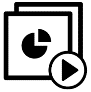 Instructors will need to practice their delivery of the curriculum in advance and avoid an initial tendency to simply “read” the script.  Experienced trainers know that with some practice they make the content their own and learn to fully deliver the content in a natural way.  Instructor Notes are shown in italics.  These provide guidance in instructional strategies to be used.  They are used primarily in transitioning from one topic to the next when the instructor needs to alert learners to a change in topic or focus and to connect an upcoming topic or issue to a topic or issue presented earlier in the training. 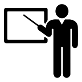 The Virginia SLEP GuideThe Virginia School-Law Enforcement Partnership Guide is designed to serve as both the primary training text and as an ongoing reference/resource for those directly involved in the development and implementation of SLEPs.   The SLEP Guide contains five main chapters, three supplements, and an Appendix containing Virginia’s Model Memorandum of Understanding (MOU).  The main chapters begin with a focus on establishing the partnership and the MOU as an operational framework, then describe key roles and responsibilities of law enforcement and school personnel, legal foundations and related operational issues, partnership strategies at the school level, and approaches to working effectively with students.  Chapter titles and primary intended users are: Orienting Learners to the SLEP GuideIt is strongly recommended that instructors provide a brief orientation to the SLEP Guide so that training participants can more easily refer to the Guide during training and will gain a deeper understanding of its value as an ongoing reference/resource for those directly involved in the development and implementation of SLEPs.   That orientation should include a look at the Table of Contents and brief review of “About the Partnership Guide” on pp. 1-2.  Encouraging Further Learning and Use of ResourcesInstructors play an important role in encouraging further learning and the use of resources cited in the Guide.In the time reasonably available for training, there is not enough time to teach law enforcement officers and educators everything they need to know about SLEPs.  Similarly, including everything law enforcement officers and educators need to know in the SLEP Guide would require an exceptionally large document that would surely be read by very few!    To address this dilemma, content developed or selected for the SLEP Guide represents the most critical foundational information from the most authoritative sources and then, for each topic or issue area, there is a “To learn more . . .”  element that lists key publications and/or sources of more in-depth background information.  As with all SLEP Guide content, the resources listed were carefully selected to be from the most authoritative sources and of greatest relevance and usefulness to intended SLEP Guide users.  During the training, it is imperative for the instructor to point out and encourage use of “To learn more. . . “ resource.  A number of slides contain images of publication covers and websites.  The instructional objective is to encourage use of resources and tools cited.  Beyond citing selected resources during delivery of the training, instructors are strongly encouraged to have sample/display copies of many key publications and guides and to encourage attendees to “browse” during breaks.   Additionally, in conjunction with promoting the use of “To learn more. . . “ resources, instructors are encouraged to have up-to-date information on upcoming related DCJS trainings and to encourage attendees to take advantage of these opportunities for continuing education.  Giving attendees a handout listing courses or a training calendar with registration details will increase the likelihood they will enroll in such continuing education.        Elements of the Curriculum Each of the four modules contains the following: Overview of Curriculum specifying training goal and learning objectives.Training Agenda containing the agenda with cross-referencing to sections of the SLEP Guide on which the training is based.  Curriculum Content is contained in an instructor script that is aligned with PowerPoint slides that contain key words and phrases.Instructional StrategiesDirect instruction via lecture Participatory discussions Application of learning in scenario/exercise-based activities  Room Set-upClassroom MaterialsLaptop computer, digital projector, and projection screen/surface for presentationElectronic file containing slides (created as PowerPoint Presentation)  SLEP Training Instructor Guide containing instructor script aligned with slides and instructional guidance Participant materials: Required - Virginia School-Law Enforcement Partnership Guide Optional - Sample/display copies of key publications cited in training     Handout of upcoming related DCJS training for continuing educationMODULE I. SCHOOL-LAW ENFORCEMENT PARTNERSHIP: MOU AND INTERAGENCY ROLES AND RESPONSIBILITIESSLEP Training Module I Goal  The goal of SLEP Training Module I is to orient SRO and school administrator participants to school-law enforcement partnerships and the rationale for establishing them, the steps and policies to ensure SROs are incorporated effectively into schools, purpose and key elements of an interagency memorandum of understanding (MOU), and fundamental school division and law enforcement roles, responsibilities, and practices associated with effective partnerships.   Module I Learning ObjectivesUpon completion of Module I, participants will be able toDescribe the general nature and rationale for establishing SLEPs.   Contrast school-based community policing with traditional policing. Identify the contributions of SLEPs to Safe and Supportive Schools.  Demonstrate an awareness of concerns about inappropriate involvement of SROs in school disciplinary situations and of implications for SLEP MOUs and implementation.Describe key elements of supportive responses to student misconduct.Describe action steps and related policy recommendations for ensuring SROs are incorporated effectively into school environments.Describe the purpose(s) and key elements of effective SLEP MOUs. Describe the fundamental roles of SLEP law enforcement partners.Identify and describe basics of the three SRO roles.Identify the fundamental roles of SLEP school partners at the division level.Describe key initial SLEP implementation strategies for SROs and administrators at the school level.Identify key sources for learning more about issues and practices taught in Module I. Module I. Overview with Crosswalk to SLEP Guide  MODULE II. SCHOOL-LAW ENFORCEMENT PARTNERSHIP: LEGAL ISSUESSLEP Training Module II Goal  The goal of SLEP Module II is to acquaint SROs and school administrator participants with fundamental legal issues associated with school-law enforcement partnerships including clarifying the disciplinary and legal implications of student misconduct, use of discretion and supportive approaches to discipline, information sharing, questioning, searches, detention and arrest, use of physical intervention, and student victims’ rights.     Module II Learning ObjectivesUpon completion of Module II, participants will be able toCompare and contrast the roles of school administrators and SROs in response to school-related criminal conduct.Compare and contrast the roles of school administrators and SROs in response to school-related non-criminal misconduct.Describe key elements of supportive responses to student misconduct involving use of discretion and balancing interests of the student with welfare of the school community.Identify opportunities and resources for diversion from juvenile justice involvement of  students.Describe legal parameters and related practices for information sharing in SLEPs.Compare and contrast criteria for and questioning of students.Compare and contrast criteria for school searches by administrators and by law enforcement.Compare and contrast legal basis for detention by school officials and arrest by law enforcement.Compare and contrast legal basis for restraint by school officials and physical intervention by law enforcement.Identify key sources for learning more about issues and practices taught in Module II. Module II. Overview with Crosswalk to SLEP Guide  MODULE III. SCHOOL-LAW ENFORCEMENT PARTNERSHIP: UNDERSTANDING AND WORKING EFFECTIVELY WITH STUDENTS   SLEP Training Module III Goal  The goal of SLEP Module III is to orient SROs to work with adolescents in a school setting by identifying law enforcement implications of adolescent brain development and common challenges of students and offering specific strategies for SRO effectiveness and then examining the relationship of school climate and student behavior, tiered supports for students, and the contributions of SROs to positive school climate in their roles as informal mentor and positive role model and law-related educator role.   Module III Learning ObjectivesUpon completion of Module II, participants will be able toDescribe key features of adolescent development and implications for school disciplinary practices and law enforcement.Identify key SRO strategies to work effectively with students who face challenges including child abuse, trauma, mental health issues, alcohol and other drugs, gangs, homelessness, and juvenile justice involvement.Describe SRO strategies for working effectively with students with disabilities.Describe the relationship of school climate and student behavior.Describe types and uses of tiered supports for students and positive behavioral supports.Identify contributions to safe and supportive schools of SROs in their role as mentor and positive role model.Describe strategies and resources for SROs in their law-related educator role.Identify key sources for learning more about issues and practices taught in Module III. Module III. Overview with Crosswalk to SLEP Guide  MODULE IV. SCHOOL-LAW ENFORCEMENT PARTNERSHIP: STRATEGIES FOR SUCCESS IN THE SCHOOL ENVIRONMENT   SLEP Training Module IV Goal  The goal of SLEP Training Module IV is to orient SROs to building-based school personnel and members of the broader school community and the potential for collaboration within the context of the SLEP; to the legal base, process for collecting, and use of school discipline, crime and violence data; to common school programs and supports that address issues associated with school and student safety; and to key tools and resources for partnership effectiveness and ongoing SRO professional development. Module IV Learning ObjectivesUpon completion of Module IV, participants will be able toIdentify roles and responsibilities of key school-based personnel and members of the broader school community and potential strategies for collaboration with them within the context of the SLEP.  Describe the legal base and process for collecting discipline, crime, and violence (DCV) data in Virginia schools and strategies for using such data for school safety planning.Describe common school programs and supports that address problems associated with school and student safety including special education and 504 services, bullying prevention/intervention, truancy prevention/intervention, and suicide prevention.Identify and describe the use of available tools for SLEP information, recordkeeping, and school safety inspections.   Identify resources for additional information and assistance in implementing and improving effectiveness of SLEPs. Identify key sources for ongoing SRO professional development.  Module IV. Overview with Crosswalk to SLEP Guide  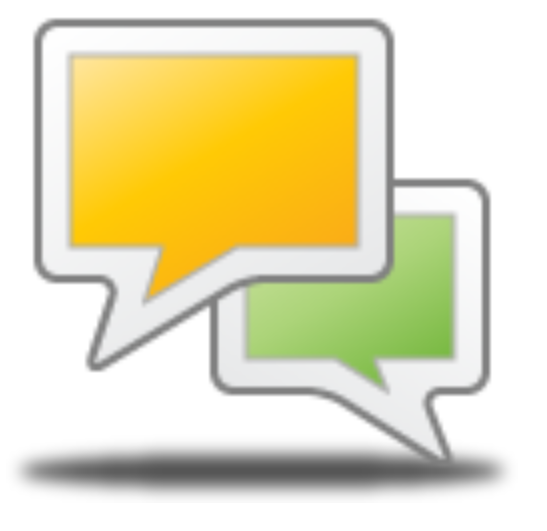 The Discussion Icon is shown when the instructor is to prompt and facilitate general discussion among training participants. GuidePrimary Intended UsersChapter I. School-Law Enforcement Partnerships  Both law enforcement and school administrators (division & school levels)Chapter II. Fundamental Roles and ResponsibilitiesBoth law enforcement and school administrators (division & school levels)Chapter III. Legal Issues in School-Law Enforcement PartnershipsBoth law enforcement and school administrators (division & school levels)Chapter IV. Building Effective Partnerships at the School LevelSections A & B – SRO and school-level administratorsSections C, D, & E – Primarily SROChapter V. Understanding and Working Effectively with StudentsPrimarily SROSupplement 1. School-Law Enforcement Partnership ToolkitPrimarily SRO/law enforcement agency Supplement 2. Strategies for Safe and Supportive SchoolsBoth law enforcement and school administrators (division & school levels)Supplement 3. Key Partnership ResourcesBoth law enforcement and school administrators (division & school levels) Appendix A. Virginia’s Model MOUBoth law enforcement and school administrators (division & school levels)Module I. TopicsRelated SLEP GuideA. Overview of Module I. Establishing and Implementing SLEPsB. School-Law Enforcement Partnerships Chapter I1. Emergence of SLEPs nationally and in Virginia Chapter I, Section A2. Community Policing Compared with Traditional Policing in SchoolsChapter I, Section B3. Contributions of SLEPs to Safe and Supportive SchoolsChapter 1, Section C4. Current Evidence Supporting SLEPsChapter I, Section C5. Concerns about SLEPS and Related Practice RecommendationsChapter 1, Section C6. Virginia StudiesChapter I, Section C7. Steps in Establishing the SLEPChapter I, Section D8. Leader Strategies for ImplementationChapter I, Section DC. The MOU: The Partnership Framework Chapter I, Section E1. Function of the MOUChapter I, Section E2. Elements of Virginia Model MOUChapter I, Section ED. Fundamental Roles and Responsibilities: Law Enforcement PartnersChapter II, Section A1. SRO  Chapter II, Section A        a. Legal definitionChapter II, Section A        b. Qualifications and SelectionChapter II, Section A        c. TrainingChapter II, Section A        d. SupervisionChapter II, Section A    2. SRO Key Roles Chapter II, Section A        a. Law Enforcement Officers Chapter II, Section A        b. Law-Related EducatorChapter II, Section A        c. Informal Mentor and Positive Role ModelChapter II, Section AE. Fundamental Roles and Responsibilities: School PartnersChapter II, Section B    1. School Division-Level PersonnelChapter II, Section B.1F. Building Effective Partnerships at the School LevelChapter IV, Section A    1. Key Implementation StrategiesChapter IV, Section A    2. Establishing Critical Operational SpecificsChapter IV, Section BDifferentiating Criminal and Disciplinary MattersChapter IV, Section BCrime ReportingChapter IV, Section BThreat AssessmentChapter IV, Section BCrisis Planning and Critical Incident ResponseChapter IV, Section BSchool Safety AuditsChapter IV, Section BG. Review of Module I Module II. TopicsRelated SLEP GuideA. Overview of Module II. Legal Issues in School-Law Enforcement Partnerships B. Student Discipline Policies and Practices   Chapter III, Section AC. Student Misconduct: Clarifying Disciplinary and Law Enforcement ResponsesChapter III, Section BC. Use of Discretion  Chapter III, Section C1. “Pipeline to Prison” Concerns Chapter III, Section C2. Supportive Practices Chapter III, Section C3. Diversion from Justice InvolvementChapter III, Section C      4. Restorative JusticeChapter III, Section DD. Information SharingChapter III, Section EFERPAChapter III, Section EHIPAAChapter III, Section EE. QuestioningChapter III, Section FLaw Enforcement QuestioningChapter III, Section FSchool Administrator QuestioningChapter III, Section FF. School SearchesChapter III, Section GBalancing Competing InterestsChapter III, Section GReasonable Suspicion and Probable CauseChapter III, Section GImportance of School PolicyChapter III, Section GG. Detention and Arrest Chapter III, Section HPhysical InterventionChapter III, Section IBy Administrator/Other School Personnel Chapter III, Section ILaw Enforcement StandardsChapter III, Section ICorporal PunishmentChapter III, Section IJ. Student Victims’ RightsChapter III, Section JK. Review of Module II Module III. TopicsRelated SLEP GuideA. Overview of Module III. Understanding and Working Effectively with Students   B. Adolescent Development Chapter V, Section ATeen Brain Implications for School Discipline, Law Enforcement, and Juvenile JusticeChapter V, Section ATalking with TeensSupplement 1C. Challenges Students Experience & SRO StrategiesChapter V, Section BChild AbuseChapter V, Section BStudents Who Have Experienced TraumaChapter V, Section BMental Health IssuesChapter V, Section BAlcohol and Other Drug AbuseChapter V, Section BGangsChapter V, Section BHomeless StudentsChapter V, Section BJuvenile Justice Involved YouthChapter V, Section BD. Students with DisabilitiesChapter V, Section CE. School Climate, Student Behavior, and Supportive SchoolsSupplement 2F. Tiered Support for StudentsSupplement 2G. SRO Role as Mentor and Positive Role ModelChapter II, Section AH. SRO as Law-Related EducatorChapter II, Section A & Supplement 1Review of Module III Module IV. TopicsRelated SLEP GuideA. Overview of Module IV. Strategies for Success in the School Environment   B. Key School-Based PersonnelChapter II, B, 2 C. Understanding and Using DCV Data and the SSIRChapter IV, Section DD. Key School Programs and SupportsChapter IV, Section ESpecial Education & Section 504 ServicesChapter IV, Section EBullying Prevention/InterventionChapter IV, Section ETruancy Prevention/InterventionChapter IV, Section ESuicide PreventionChapter IV, Section EConflict Resolution, Mediation & Peer MediationChapter IV, Section ED. Review of SLEP Tools Supplement 1SECURe Implementation RubricSupplement 1Recordkeeping and Reporting ToolsSupplement 1School Inspection ChecklistSupplement 1Review of Key SLEP ResourcesSupplement 3Review of Module IV